Please list below all authorized companies / contractors* who have permission to enter your residence relative to your reserved move-in date.  I hereby release Seasons at Sandpoint Homeowners Association Inc. from any liability resulting from allowing the above named Moving Companies / Contractors access to my residence as authorized on this form.SIGNED:Please submit completed form to Owner Services at least 48 hours prior to first authorized entry date.	Please submit form to Owner Services*Note:  Contractor refers to any entity or person employed directly or indirectly by a Residence Owner and includes all companies, company agents, company employees, subcontractors, and subcontractor employees.HOA USE ONLY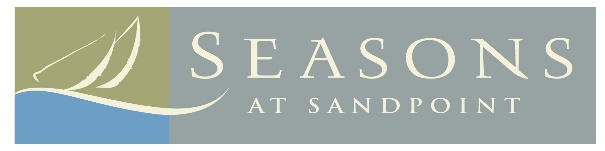 Moving company & contractor access authorizationMoving company & contractor access authorizationResidence:Owner(s):Phone:Moving Company / Contractor:Date(s) & Time:Moving Company / Contractor:Date(s) & Time:Moving Company / Contractor:Date(s) & Time:Moving Company / Contractor:Date(s) & Time:Owner(s):Date:Date Received:Approved by:Approved by:Confirmation Sent:Confirmation Sent:By:By: